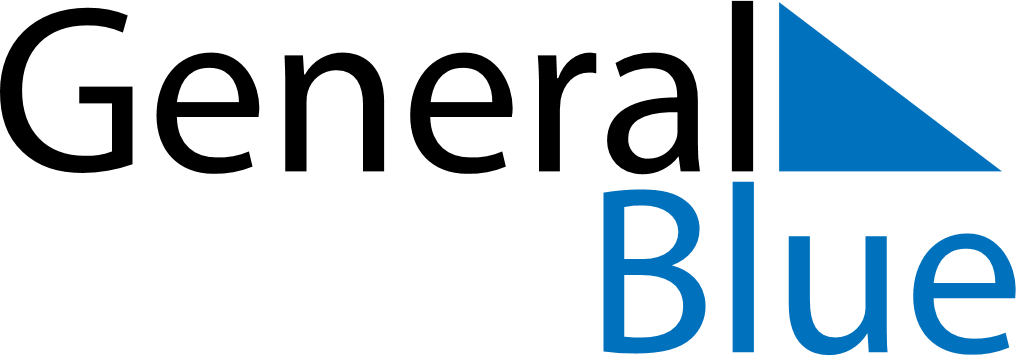 May 2024May 2024May 2024May 2024May 2024May 2024Nykarleby, Ostrobothnia, FinlandNykarleby, Ostrobothnia, FinlandNykarleby, Ostrobothnia, FinlandNykarleby, Ostrobothnia, FinlandNykarleby, Ostrobothnia, FinlandNykarleby, Ostrobothnia, FinlandSunday Monday Tuesday Wednesday Thursday Friday Saturday 1 2 3 4 Sunrise: 5:05 AM Sunset: 9:48 PM Daylight: 16 hours and 42 minutes. Sunrise: 5:02 AM Sunset: 9:51 PM Daylight: 16 hours and 48 minutes. Sunrise: 4:59 AM Sunset: 9:54 PM Daylight: 16 hours and 55 minutes. Sunrise: 4:55 AM Sunset: 9:57 PM Daylight: 17 hours and 1 minute. 5 6 7 8 9 10 11 Sunrise: 4:52 AM Sunset: 10:00 PM Daylight: 17 hours and 7 minutes. Sunrise: 4:49 AM Sunset: 10:03 PM Daylight: 17 hours and 14 minutes. Sunrise: 4:46 AM Sunset: 10:06 PM Daylight: 17 hours and 20 minutes. Sunrise: 4:42 AM Sunset: 10:09 PM Daylight: 17 hours and 26 minutes. Sunrise: 4:39 AM Sunset: 10:12 PM Daylight: 17 hours and 33 minutes. Sunrise: 4:36 AM Sunset: 10:16 PM Daylight: 17 hours and 39 minutes. Sunrise: 4:33 AM Sunset: 10:19 PM Daylight: 17 hours and 45 minutes. 12 13 14 15 16 17 18 Sunrise: 4:30 AM Sunset: 10:22 PM Daylight: 17 hours and 52 minutes. Sunrise: 4:27 AM Sunset: 10:25 PM Daylight: 17 hours and 58 minutes. Sunrise: 4:24 AM Sunset: 10:28 PM Daylight: 18 hours and 4 minutes. Sunrise: 4:20 AM Sunset: 10:31 PM Daylight: 18 hours and 10 minutes. Sunrise: 4:17 AM Sunset: 10:34 PM Daylight: 18 hours and 16 minutes. Sunrise: 4:14 AM Sunset: 10:37 PM Daylight: 18 hours and 22 minutes. Sunrise: 4:11 AM Sunset: 10:40 PM Daylight: 18 hours and 28 minutes. 19 20 21 22 23 24 25 Sunrise: 4:08 AM Sunset: 10:43 PM Daylight: 18 hours and 34 minutes. Sunrise: 4:06 AM Sunset: 10:46 PM Daylight: 18 hours and 40 minutes. Sunrise: 4:03 AM Sunset: 10:49 PM Daylight: 18 hours and 46 minutes. Sunrise: 4:00 AM Sunset: 10:52 PM Daylight: 18 hours and 52 minutes. Sunrise: 3:57 AM Sunset: 10:55 PM Daylight: 18 hours and 58 minutes. Sunrise: 3:54 AM Sunset: 10:58 PM Daylight: 19 hours and 3 minutes. Sunrise: 3:52 AM Sunset: 11:01 PM Daylight: 19 hours and 9 minutes. 26 27 28 29 30 31 Sunrise: 3:49 AM Sunset: 11:04 PM Daylight: 19 hours and 14 minutes. Sunrise: 3:46 AM Sunset: 11:07 PM Daylight: 19 hours and 20 minutes. Sunrise: 3:44 AM Sunset: 11:09 PM Daylight: 19 hours and 25 minutes. Sunrise: 3:41 AM Sunset: 11:12 PM Daylight: 19 hours and 30 minutes. Sunrise: 3:39 AM Sunset: 11:15 PM Daylight: 19 hours and 35 minutes. Sunrise: 3:37 AM Sunset: 11:18 PM Daylight: 19 hours and 40 minutes. 